แบบฟอร์มสรุปองค์ความรู้การแลกเปลี่ยนเรียนรู้ชุมชนนักปฏิบัติ : Community of Practice (CoP)โครงการภูมิพลังแห่งปัญญาราชมงคลศรีวิชัยกับการจัดการความรู้“การจัดการความรู้สู่มหาวิทยาลัยนวัตกรรม KM : Innovation University”วันที่ 9 มกราคม 2562 ณ ห้องประชุมใช้บางยาง ชั้น 2 อาคารเฉลิมพระเกียรติ 50 พรรษา 5 ธันวาคม 2550(อาคาร 59 สำนักวิทยบริการและเทคโนโลยีสารสนเทศ) มหาวิทยาลัยเทคโนโลยีราชมงคลศรีวิชัย สงขลา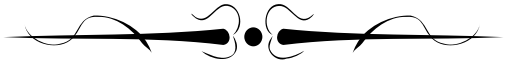 CoP :ขอบเขต : 													ผู้นำการเสวนา : 											ผู้บันทึกการเสวนา : 											ผู้ร่วมแลกเปลี่ยนเรียนรู้ (สมาชิก CoP) : ประเด็นปัญหา : 																																																																												ความรู้ที่ชัดแจ้ง (EK : Explicit Knowledge) : (เอกสาร, สื่อ, กฎ, ระเบียบ, วิธีการปฏิบัติ, ระบบ, ขั้นตอน)ความรู้ที่ฝังอยู่ในคน (TK : Tacit Knowledge) : (ทักษะ, ประสบการณ์, ความคิด, พรสวรรค์)แนวปฏิบัติที่ดีของ CoP : 																																																																																																																																																																																			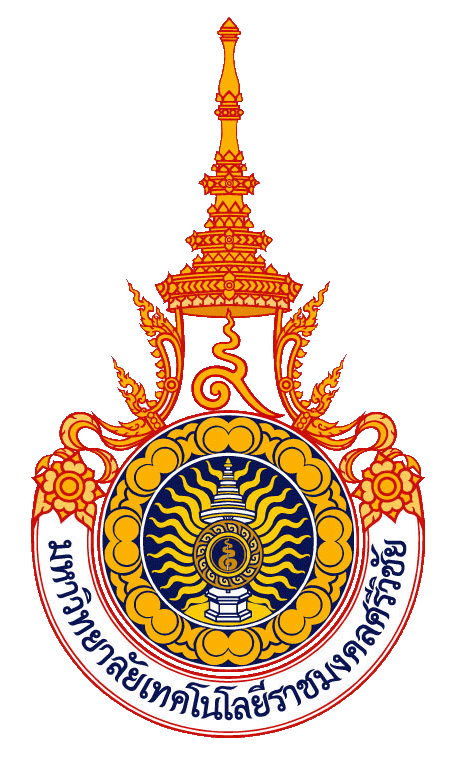 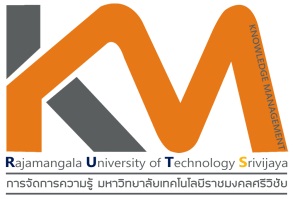  CoP ที่ 1 : การเรียนการสอนเพื่อพัฒนาบัณฑิต CoP ที่ 2 : งานวิจัยและงานสร้างสรรค์ CoP ที่ 3 : การบริการวิชาการ CoP ที่ 4 : การทำนุบำรุงศิลปวัฒนธรรม CoP ที่ 5 : การบริหารจัดการ CoP ที่ 6 : การประกันคุณภาพการศึกษา CoP ที่ 7 : การพัฒนานักศึกษา CoP ที่ 8 : การดำเนินงานของสายสนับสนุนลำดับชื่อ – สกุลหน่วยงาน(.............................................................................)ผู้บันทึกการแลกเปลี่ยนเรียนรู้ CoP……………….. / ……………….. / ………………..